Муниципальное автономное образовательное учреждение«Гимназия № 39»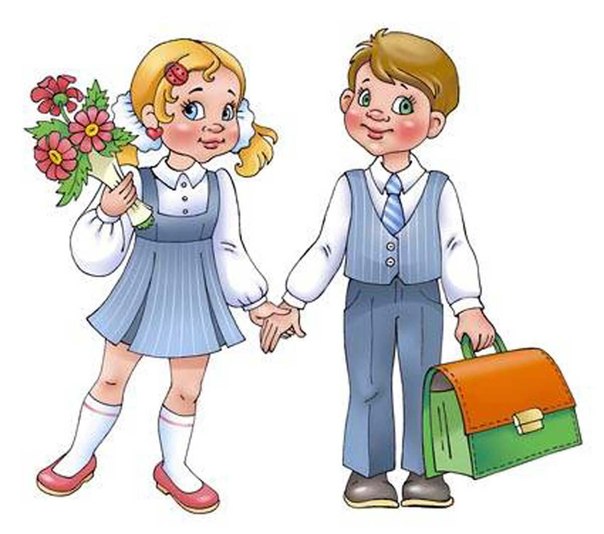 Рекомендации для родителей на тему:«Развитие зрительного восприятия и пространственных представлений у младших школьников с речевыми нарушениями»составил  Т.С.Емелюшкина, учитель-логопед первой квалификационной категориисентябрь 2016Нарушения оптико-пространственных представлений у детей оказывают отрицательное влияние на речевую и познавательную деятельность, негативно отражаются на процессе обучения ребенка, особенно на овладении им навыками орфографически-правильного письма. Существенные отклонения в развитии оптико-пространственных представлений младших школьников возникают при различных речевых нарушениях.Именно поэтому возникает необходимость своевременной логопедической диагностики и коррекции трудностей в пространственной ориентировке, позволяющие в той или иной мере приблизить развитие ребенка с речевыми нарушениями к возрастной норме.1.Игровые приемы, направленные на развитие ориентировки в собственном теле. Дифференциация правых и левых частей тела.1.Упражнение: «Части тела».Цель: развитие ориентировки в собственном теле, закрепление и уточнение названия частей тела.Ход игры: Один из игроков дотрагивается до какой-либо части тела своего соседа, например, до левой руки. Тот говорит: «Это моя левая рука» Начавший игру соглашается или опровергает ответ соседа. Игра продолжается по кругу.2. Упражнение: «Определи по следу».На листке в разных направлениях нарисованы отпечатки рук и ног.Нужно определить, от какой руки, ноги (левой или правой) этот отпечаток.3.Упражнение: «Зеркало».Цель: развитие ориентировки в собственном теле, закрепление и уточнение названия частей тела.Оборудование: настенное зеркалоХод игры: ребенок и логопед встают рядом лицом к зеркалу и с проговариванием выполняют одни и те же движения: «хлопни над головой», «у правого уха», «у левого уха», «за спиной», «под подбородком» и т.д.
4.Упражнение: «Путаница»Цель: развитие ориентировки в собственном теле, закрепление и уточнение названия частей тела, развитие внимания.Ход игры: ребенок стоит напротив логопеда. Логопед намеренно показывает не те движения, которые называет. Ребенок должен выполнить движение правильно.5. Упражнение: «Где у друга?»      Стоя  попарно,  лицом  друг  к  другу,  по  команде  логопеда  один  ученик  из  каждой  пары  определяет  сначала  у  себя,  затем  у  товарища  правую  руку,  левую  ногу  и  т.д.  Затем  роли  меняются.2.Игровые приемы, направленные на развитие ориентировки в окружающем пространстве.    1. Упражнение: «Положи слева или справа»  Детям  предлагается  выполнить  задание  по  инструкции  педагога:  положить  ручку  справа  от  тетради;  положить  карандаш  слева  от  книги;  сказать,  где  находится  ручка  по  отношению  к  книге  -  справа  или  слева;  где  находится  карандаш  по  отношении  к  тетради  -  слева  или  справа.2.Упражнение: «Что находится справа (слева) от меня?»Цель: развитие умения определять направления относительно своего тела,Ход игры: ребенка просят, не поворачиваясь, перечислить то, что находится справа (слева) от него. После этого, ребенка поворачивают и задают вопрос: «Что теперь справа (слева) от тебя?3. Упражнение: «Назови, кто рядом»     Стоя  друг  за  другом,  назвать  стоящего  впереди,  стоящего  сзади;  стоя  в  шеренге,  назвать  стоящего  справа,  стоящего  слева.4.Упражнение: «Звери фотографируются»Цель: определение положение предметов относительно других предметов.Оборудование: Игрушки зверей, игрушечный фотоаппарат.Ход игры: Логопед-фоторгаф, желая сделать снимок зверей, ищет кадр. Его помощнику, ребенку, надо их рассадить: лисичку - справа от зайца, мишку – слева от мышки и т.д.5.Упражнение: «Веселые картинки»Цель: определение положение предметов относительно других предметов на картинке.Оборудование: сюжетные картинки.Ход игры:     На  демонстрационном  полотне  расположить  по  инструкции  соответствующие  картинки  слева  и  справа  от  заданного  предмета.6. Упражнение: «Посмотри и назови»     Определить   по  рисунку,  с  какой  стороны  относительно  других  находится  каждый  предмет.7.Упражнение: «Водители и милиционер»   Играющие  сидят  за  партами.  Они  водители. «Милиционер»  показывает  карточки  с  изображениями  различных  машин.  Водители  должны  определить,  в какую  сторону  они  едут.  Если  направо,  они  должны  отложить  красную  фишку,  если  налево  -  синюю.  В  конце игры  подводится  итог,  сколько  машин  поехало  направо,  а  сколько  налево.3.Игровые приемы, направленные на развитие ориентировки на листе бумаги.1. Упражнение: «Проведи линию»Цель: формирование пространственных представлений посредством графических диктантов.Оборудование: бумага, карандаши.Ход игры: по инструкции логопеда, ребенок проводит определенные линии (прямые, пунктирные, волнистые, цветные и т.д.) в определенном направлении от заданной точки, не отрывая карандаш от бумаги.2. Упражнение: «Графический диктант»Цель: формирование пространственных представлений посредствомграфических диктантов.Оборудование: лист бумаги в клетку, карандаш.Ход игры: из заданной точки, по инструкции логопеда, ребенок проводит линии в заданном направлении.От красной точки проведи линию на 1 клеточку вправо, 2 клеточки вниз, 1 клетку вправо, 2 клетки вниз, 1 клетку вправо, 12 клетки вниз, 2 клетки влево, 2 клетки вниз, 1 клетку влево, 2 клетки вверх, 2 клетки влево, 2 клетки вверх, 1 клетку вправо, 2 клетки вверх, 1 клетку вправо, 2 клетки вверх. Что ты нарисовал? (Ёлочку)3. Упражнение «Зрительный  диктант»     а)  рассмотреть  образец  (ряд  фигур  или  изображений  предметов);     б)  перечислить  их  несколько  раз,  запоминая  последовательность,            после  чего  образец  закрывается;     в)  выложить  этот  ряд  по  памяти  из  индивидуального  раздаточного          материала;     г)  после  повторной  демонстрации  образца,  проверяется  правильность         выполнения  задания.При  успешном  выполнении  зрительного  диктанта  протяженность  ряда  из  фигур  или  изображений  постепенно  увеличивается.4. Упражнение: «Раскрась, как я скажу»Цель: Усвоение понятий «Левая сторона листа – правая сторона листа».Ход игры: Раскрашивание или рисование по инструкции, например: «Найди маленький треугольник, нарисованный в левой части листа, раскрась его красным цветом. Найди самый большой треугольник, среди нарисованных на правой боковой стороне листа. Раскрась его зеленым карандашом. Соедини треугольники желтой линией».5. Упражнение «Нарисуй фигуру»Нарисуй в центре листа – круг, слева от круга нарисуй квадрат. В правом верхнем углу листа нарисуй треугольник, в левом нижнем углу листа нарисуй прямоугольник, между квадратом и прямоугольником нарисуй овал и т.д.    6. Упражнение:   «Прочитать  отрывок  из  рассказа  Д.Хармса»      «…Едет  трамвай.  В  трамвае  едут  восемь  пассажиров.  Трое  сидят;  двое  справа  и  один  слева.  А  пятеро  стоят  и  держатся  за  кожаные  вешалки:  двое  справа,  а  трое  слева.  Сидящие  группы  смотрят  друг  на  друга,  а  стоящие  стоят  друг  к  другу  спиной.  Сбоку  от  скамейки  сидит  кондукторша.  Она  маленького  роста  и  если  бы  она  стояла  на  полу,  ей  бы  не  досталось  сигнальной  веревки.  Трамвай  едет,  и  все  качаются…».          Нарисовать  трамвай  и  всех  его  пассажиров.7.Упражнение «Птичка и кошка»Оборудование: у каждого ребенка лист бумаги, дерево, птичка, кошка.Ход игры: логопед предлагает ребенку смоделировать сказочную ситуацию:«Во дворе росло дерево. Около дерева сидела птичка. Потом птичка полетела и села на дерево, наверху. Пришла кошка. Кошка хотела поймать птичку и залезла на дерево. Птичка улетела вниз и села под деревом. Кошка осталась на дереве».8. Упражнение  «Напиши»      Написать  называемые  буквы  справа  или  слева  от  вертикальной  линии.9.Упражнение     Нарисовать  точку,  ниже  точки  -  крестик,  справа  от  точки  -  круг.   Аналогичные  задания:  нарисовать  кружок,  справа  от  него  -  крестик,  сверху  крестика  поставить  точку;  нарисовать  треугольник,  слева  от  треугольника  -  кружок,  выше  треугольника  поставить  точку  и  т.д.10. Упражнение  «Лабиринт»Для  выполнения  упражнения  изготавливаются  карточки  с  изображением  различных  лабиринтов.        Можно  предложить  следующие  виды  заданий: Движение  по  лабиринту  к  определенной  цели  (проведи  зайца  к  морковке,  девочку  к  дому  и  т.п.).  Дети  вначале  прокладывают  путь  карандашом,  а  потом  рассказывают,  как  двигался  зайчик:  «Сначала  вверх,  потом  вправо,  потом  вниз  и  т.д.»Движение  по  лабиринту  в  соответствии  со  словесной  инструкцией  ведущего.Движение  по  лабиринту  в  соответствии  с  картой-схемой.  11. Упражнение «Любопытная  муха»     Для  этой  игры  необходимо  квадратное  игровое  поле,  расчерченное  на  9-16  квадратов.  Каждый  квадрат  имеет  кармашек,  в  который  вставляется  картинка.  Картинки  переворачиваются  так,  чтобы  дети  не  видели  изображения.  Инструкция  дается  следующим  образом:  «Любопытная  муха  летала-летала  и  прилетела  к  нам  поиграть.  Села  она  на  левый  нижний  квадрат  и  поползла  на  2  квадрата  вверх,  на  1  вправо,  на  1  вниз,  на  1  вправо  и  т.п.  Покажите,  где  сейчас  сидит  муха».  Тем  детям,  которые  правильно  показали  расположение  мухи,  она  загадывает  загадки.  После  того  как  ребенок  отгадал  загадку,  открывается  картинка  в  квадрате,  где  находится  в  данный  момент  муха.  На  картинке  изображен  предмет,  о  котором  шла  речь  в  загадке.      Эта  игра  может  иметь  другой  вариант.  В  клетках  игрового  поля  записаны  слоги.  Двигаясь  в  соответствии  с  инструкцией  ведущего,  дети  составляют  из  слогов  слова.12. Упражнение «Раскрась, нужным цветом»Машины, которые едут слева от светофора, раскрась в синий цвет. Справа – в зелёный.Бабочек, летящих влево, раскрась в красный цвет, вправо – в жёлтый.Самолеты, летящие влево, раскрась в  синий  цвет, вправо – красным цветом, летящие вверх – жёлтым, летящие вниз – зелёным.4. Игровые приемы, направленные на развитие пространственных представлений по перцептивному действию.1.Упражнение: Цель: развитие пространственных представлений по перцептивному действиюХод игры: сложить фигуры из палочек по образцу, данному в рисунке;Сложить из четырех частей геометрические фигуры – круг и квадрат. При затруднении данное задание выполнять поэтапно:А) Составить фигуру из двух затем трех и четырех частей;Б) Складывать круг и квадрат по образцу рисунка с пунктирно обозначенными на нем составляющими частями;В) Складывать фигуры путем наложения на пунктирный рисунок детали с последующим конструированием без образца.2.Упражнение: «Найди форму в предмете и сложи предмет».
Оборудование: конверт с геометрическими фигурами.
Ход игры: Перед детьми контурные изображения предметов, составленных из геометрических фигур. У каждого ребенка конверт с геометрическими фигурами. Нужно сложить данный предмет из геометрических фигур.3. Упражнение: «Картинка сломалась».Дети должны сложить картинки, разрезанные на части.4. Упражнение: «Я - конструктор»Цель: формирование пространственных представлений, путем манипулирования разнообразными объектами.Оборудование: счетные палочки.Ход игры: ребенку предлагается из счетных палочек, сконструировать какое-либо предметное изображение или выложить печатную букву.Упражнение «Вторая половина»       Дорисовать  вторую  половину  буквы или предмета (фрукты, овоща и т.д.)Библиографический списокАнаньев Б.Г., Рыбалко Е.Ф. Особенности восприятия пространства – М., 1964. – 305с. Ахутина Т.В., Пылаева Н.М. Преодоление трудностей учения: нейропсихологический подход.— СПб.: Питер, 2008.—320с. Выготский Л.С. История развития высших психических функций // Психология. – М.: Издательство ЭКСМО – пресс,2000. –С.511 – 745.Елецкая О.В., Горбаческая Н.Ю. Развитие и коррекция пространственно-временных представлений у детей младшего и среднего школьного возраста. – М.: Школьная Пресса, 2003. – 80 с.Лалаева Р.И. Нарушения чтения. –СПб.: Союз, 2002. – 224с. Лурия А.Р. Основы нейропсихологии. – М.: Издательство МГУ, 1973, – 212 с. Люблинская А.А. Очерки психического развития ребенка. – М: Просвещение, 1971. – 318с. Семаго. Н.Я. Современные подходы к формированию пространственных представлений у детей как основы компенсации трудностей освоения программы начальной школы. // Дефектология, №1., 2000. Семенович А.В., Умрихин С.О. Пространственные представления при отклоняющемся развитии. М., 1998г. 